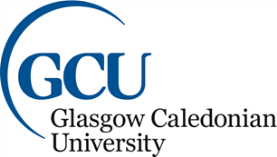 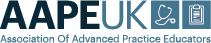 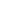 Annual Conference and AGMTransforming the Culture of Healthcare through Advanced Practice Date: Friday 2nd March 2018Time: 9am – 4pmVenue: Glasgow Caledonian University Keynote speakers will update on current thinking with regards to advanced practice and advanced practice education, and join in discussion and debate with the interested audience of advanced practice educators, practitioners, service providers and students.Keynote speakers:Jane Harris, Programme Director, NHS Education for Scotland Bob Fellows Clinical Tutor Head of Professional Development College of ParamedicsDr Jenny Preston MBE, Consultant OT, Chair RCOT Specialist Section Neurological PracticeProf Alison Leary TBC The conference will provide a forum for celebration of current and future practice initiatives and innovations including the culture, vision, research of advanced practice in; Nursing, Paramedic Science, Occupational therapy, and many others. The day will finish with the AAPE UK AGM.Free registration for AAPE UK Members, £150 for non-members (this payment can be used as the institutions annual membership fee).  Any associate members who are not part of the HEI institutional membership can attend as individual members for a charge of £25 per person.Registration: https://www.eventbrite.co.uk/e/aape-uk-annual-conference-2018-tickets-39223417297For further information contact Annabella S Gloster(AAPE UK Deputy Chair) at a.s.gloster@salford.ac.uk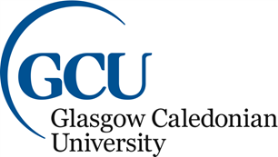 Call for posters at conferenceTransforming the Culture of Healthcare through Advanced Practice - Glasgow 2018The Association for Advanced Practice Educators (AAPE) UK will host a poster session at the conference in Glasgow on 2nd March 2018, and delegates are invited to submit an abstract for consideration. We welcome abstracts on research, good practice, education and any new initiatives in the inter professional AP role and their impact.  Abstracts are welcomed from all disciplines, across health and social care, including Advanced Practice students and AP Practitioners. If you are involved in a project or initiative around the theme of the conference, this is your opportunity to present your findings, showcase your work, share your experiences, discuss the outcomes, and get valuable feedback from colleagues. This could be a case study on your role, your dissertation or portfolio. The abstract is a short description of your work and should contain an introduction, aims and objectives, details of the initiative or project, role, results and outcomes, and conclusions and impact of the work. Abstracts will be reviewed by a panel of experts.  Authors will be notified if their abstract has been successful and given further information on preparing a poster for the event.Accepted authors will be required to register to attend the conference, in order for the abstract to be eligible for display at the conference, inclusion on the programme and on the AAPE UK website.  Authors will be expected to stand with their poster during a specified time to answer any questions from attendees.The posters will then be judged by the attendees at the conference and the best poster will be awarded a prize on the day.Abstract submission deadline: 1st December 2017Authors will be notified of acceptance by: 15th December 2017Please complete the form overleaf and return it together with your abstract in Word format to a.s.gloster@salford.ac.ukAbstract submission form for poster sessionTransforming the Culture of Healthcare through Advanced PracticeThe Association for Advanced Practice Educators UK (AAPE) National Conference 2nd March 2018Glasgow Caledonian UniversityPreparing your abstractThe abstract must not exceed 300 words (excluding authors’ names and affiliations).Please structure your abstract as follows: Put the title of the abstract in bold (Please use sentence case for the title); Provide the names and affiliation(s) of all authors, with the name of the presenting author in bold; Use the following headings in your abstract: Introduction, Aims/Objectives, Details of project, Results/Outcomes, Conclusions/Impact. Please attach your abstract document in Microsoft Word format and email it together with the form below to a.s.gloster@salford.ac.uk  by 1st December 2017.
Terms and conditionsBy submitting this abstract, the authors consent to it being published in conference programme and on the association of Advanced Practice Educators website. Presenting authors also acknowledge that they will need to register and pay to attend the conference.Corresponding author name:Email address:Presenting author name (if different to corresponding author): Job title:Organisation/Institution:AAPE memberYes/ No